WISDOM PRE-MOCKMARKING SCHEME1 a) Procedure of connecting an ammeter to take measurements in a circuit- Turn - off the power- Ammeter should be connected in series with the load current.- Observe polarity.- Select the range starting from the highest.b) (i) Nominal resistanceOrange Black30Brownx 101 = 300 Nominal = 300Ω(ii) Maximum resistance300 ± 5% = 315Ω2. a) Circuit diagram- Shows connection of every component.- Shows values of components.- Shows the position of the components.- Shows functionality of the circuit.b) Bills of materials- Materials/parts.- Quantity.- Size.- Estimate costs.3. a)(i) Forward bias reduces the PN-junction (depletion layer) and hence the diode conducts(ii) Reverse bias increases the PN-junction (depletion layer) hence the diode does not conduct.b)i) IF(max) is the maximum forward current that the diode can pass without burning out.ii) VF (typ) is the forward voltage across the diode at the typical operating current. 4. a) 
b) 5.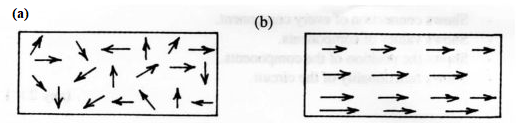 6. (a) 	(i) (ii) 					R2=(iii) R3=b) (i) Energy consumedLightsKettleTotal energy = 2.2kwh(ii) Cost of energy= 2.2 x80 = 1.76 sh7. Safety precautions to be observeda) - Ensure that the equipment is properly earthed.- Do not use it in damp areas.- Always remove the plug from the socket when the equipment is not in use.- When using extensions, ensure the joints are firm and insulated using the electricians insulation tape.- Hold it ﬁrmly.- Avoid loose clothing like ties.b) Communication service providers in Kenya- Telkom Kenya- Safaricom- Airtel- Yuor any other existing ones8. a) Insulating materials used in electrical circuits- PVC .- Porcelain- Magnesium oxide- Paper- Rubber- Air- Formicab) Advantages of PVC- Ease of erection.- It is cheap.- It is resistant to corrosion.- It is light.- There is no risk to earth leaks.9. a) Inductance requiredb) (i) Apparent powerP=IV=2.5x240=600 VA(ii) True power= apparent power X power factor=600 X 0.6=360W10.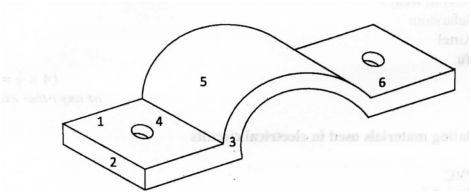 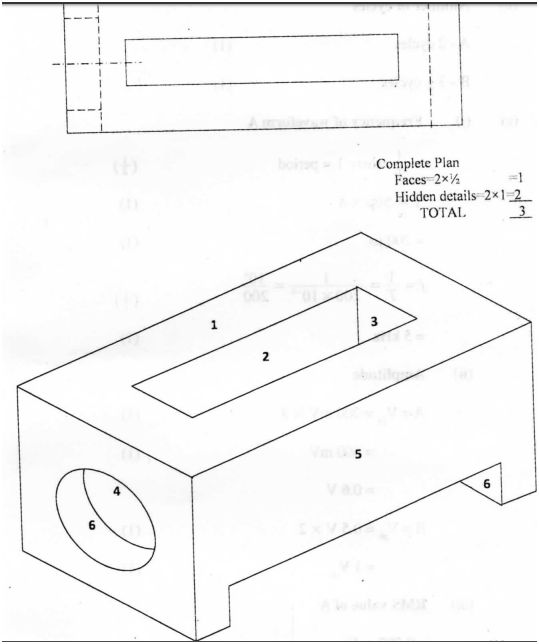 12. a) Name of waveformsA - sine waveB - saw toothb) Number of cyclesA - 2 cycles (1)B - 3 cycles (1)(c)(i) Frequency of waveform AWhere T=periodT= 50µsx4=200µs(ii) AmplitudeA=Vpeak=200mVx3=600mV=0.6VB=Vpeak=0.5V X 2=1V(iii) RMS value of A=0.707xVp=0.707x0.6=0.424V13. 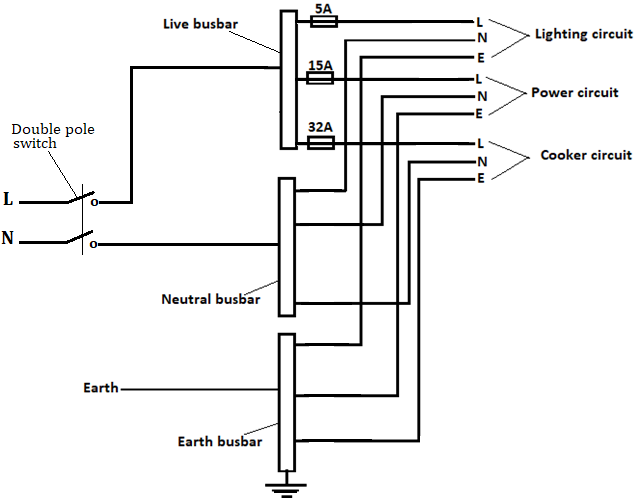 Correct drawing (6 marks)Each subcircuit correctly labelled (½x6=3 marks)14 a) Type of transistorNPN (1)Function of capacitor CTo block D.C (1)Type of biasingFixed bias (1)b) (i) VR=VCC-VBE =60-0.6=5.4V (ii) IB=(iii)IC=(iv)RCIC= 2.7mAx1 x 103=2.7VVCE=VCC-VR2= 6-2.7V=3.3V 15. a) XL=2∏fL=2x∏x50x50x10-3=15.708Ω (2 marks)XC===1591.5494Ω (2 marks)= 1866.36Ω (3 marks)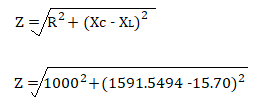 b)   (3 marks)c)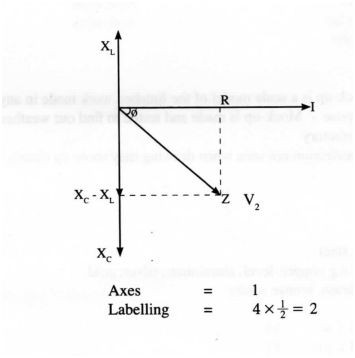 